HOJA DE INFORMACIÓN PARA CLIENTES INMOBILIARIOS                       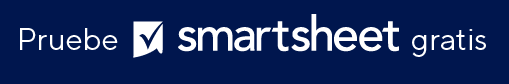 DESCARGO DE RESPONSABILIDADTodos los artículos, las plantillas o la información que proporcione Smartsheet en el sitio web son solo de referencia. Mientras nos esforzamos por mantener la información actualizada y correcta, no hacemos declaraciones ni garantías de ningún tipo, explícitas o implícitas, sobre la integridad, precisión, confiabilidad, idoneidad o disponibilidad con respecto al sitio web o la información, los artículos, las plantillas o los gráficos relacionados que figuran en el sitio web. Por lo tanto, cualquier confianza que usted deposite en dicha información es estrictamente bajo su propio riesgo.FECHAFECHAREPRESENTANTE INMOBILIARIO TENDIENTEREPRESENTANTE INMOBILIARIO TENDIENTEINFORMACIÓN DE CLIENTEINFORMACIÓN DE CLIENTEINFORMACIÓN DE CLIENTEINFORMACIÓN DE CLIENTENOMBREFECHA DE NACIMIENTODIRECCIÓN ACTUALTELÉFONO FIJOALT. TELÉFONOFAXFECHA DE ACEPTACIÓN DEL CONTRATOCORREO ELECTRÓNICOComprador___             Vendedor___           Inversor___Comprador___             Vendedor___           Inversor___Comprador___             Vendedor___           Inversor___Comprador___             Vendedor___           Inversor___INFORMACIÓN DE LA PROPIEDADINFORMACIÓN DE LA PROPIEDADINFORMACIÓN DE LA PROPIEDADINFORMACIÓN DE LA PROPIEDADDIRECCIÓN DE LA PROPIEDADCONDADODISTRITOPRECIO DE MERCADOCOSTOS PAGADOS POR EL VENDEDORPRECIO DE VENTAENTREGAR DINEROFECHA DE CIERRENOTAS/Solo para uso en la oficinaNOTAS/Solo para uso en la oficinaNOTAS/Solo para uso en la oficinaNOTAS/Solo para uso en la oficinaAGENTE DEL VENDEDORAGENTE DEL VENDEDORAGENTE DEL COMPRADORAGENTE DEL COMPRADORNOMBRENOMBREEMPRESAEMPRESADIRECCIÓNDIRECCIÓNTELÉFONOTELÉFONOFAXFAXAGENTE HIPOTECARIOAGENTE HIPOTECARIOAGENTE HIPOTECARIOAGENTE HIPOTECARIONOMBRE DE LA EMPRESAIMPORTE DE LA APROBACIÓNOFICIAL DE PRÉSTAMOSMONTO DEL PRÉSTAMOTELÉFONO